Отчет по результатам проведения логопедической неделиНазвание образовательного учреждения: МБДОУ "Детский сад №27"С 9- 13 ноября 2020г  в МБДОУ "Детский сад" №27 стартовала очередная логопедическая неделяВ нашем учреждении работают два логопеда, и мы решили разделить группы и воспитанников, Вяткина Н.И. курировала  младшие и средние группы, Харсекина Е.В курировала старшие и подготовительные группы. Так мы смогли обхватить всех педагогов и дошкольников. Исходя из этого, мы провели разъяснительную беседу с педагогами, показали основные моменты и приёмы, которые они могут применить в своих занятиях. В условиях пандемии и во избежание массового скопления педагогов, нами было принято решение, от том, что педагогом необходимо снимать свои занятия, что способствовала бы визуальному присутствую других педагогов, а также просмотру занятиях в удобное время.  Исходя из темы логопедической недели «Читательская грамотность» в приёмных групп были организованы выставки книг, согласно возрастным особенностям дошкольников. По традиции в холле коридора  дошкольного учреждения логопедами была организована выставка для родителей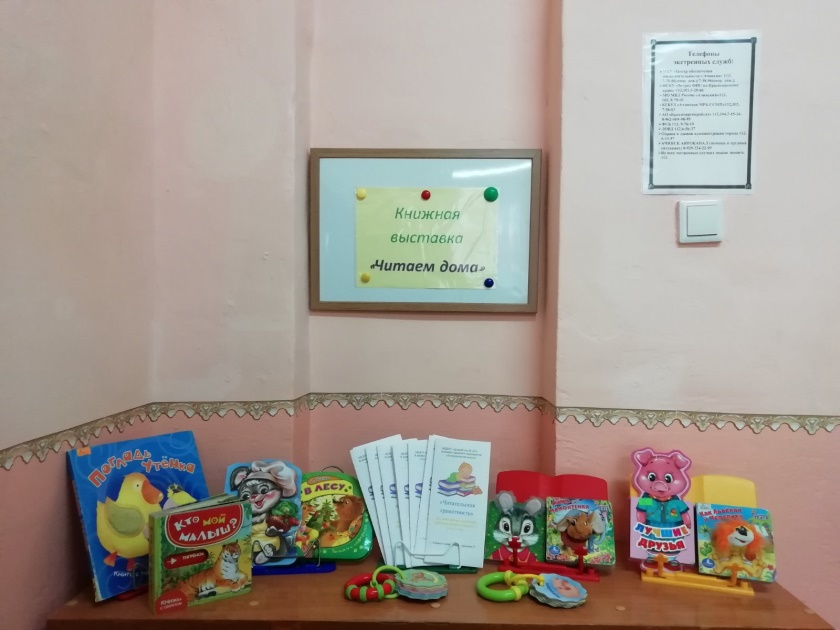 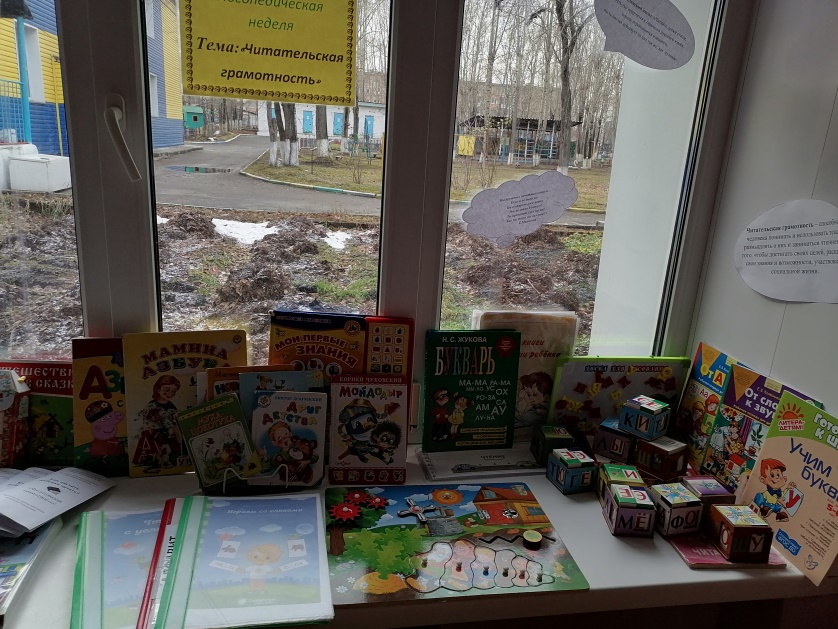 Родители первой младшей группы совместно с детьми рисовали картинки к любимым сказкам, и любимых геров –это было их домашним заданием. Затем воспитаники вместе с воспитателем создали обложку для этих рисунков, так на группе появилась совместная первая книжка-малышка.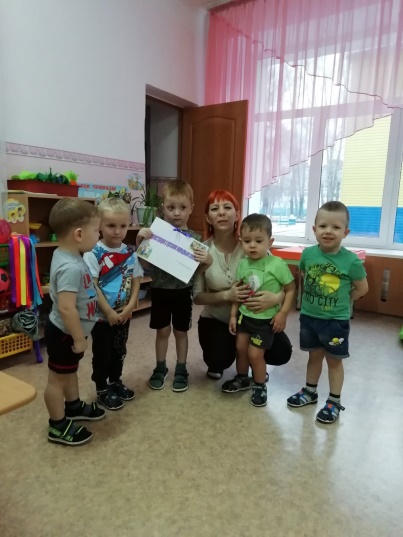 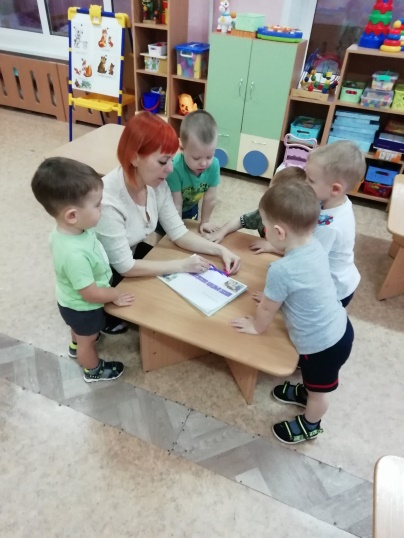 На средней группе№1 дети приносили всю недели книги из дома, и совместно  с воспитателями и дошкольниками обсуждали их, читали. 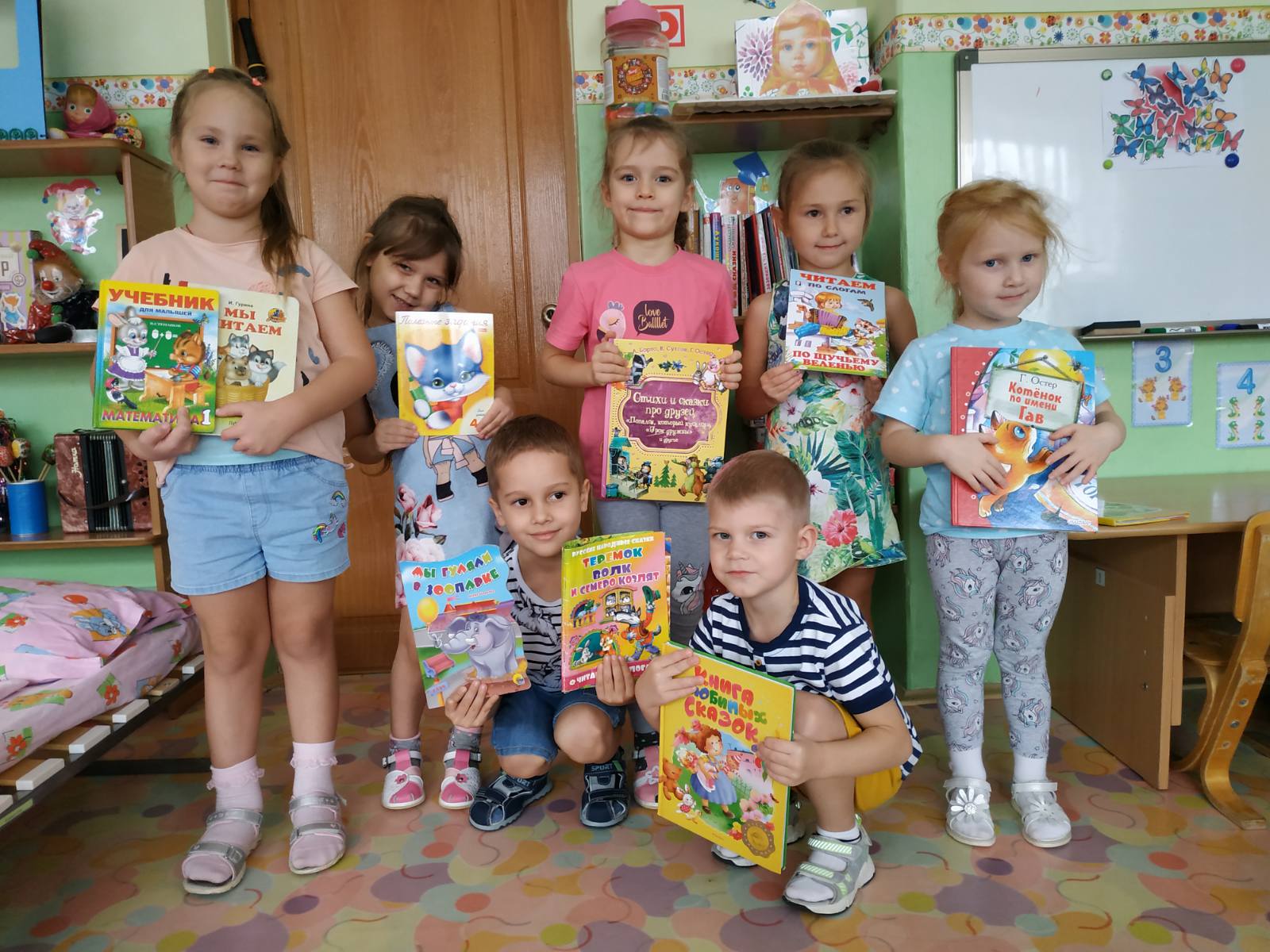 На средней группе№2 родителям необходимо было снять видео рассказывания, беседы по теме сказок или чтения книг дома.  Самым активным родителям и дошкольникам  средних групп в конце логопедической недели были вручены грамоты.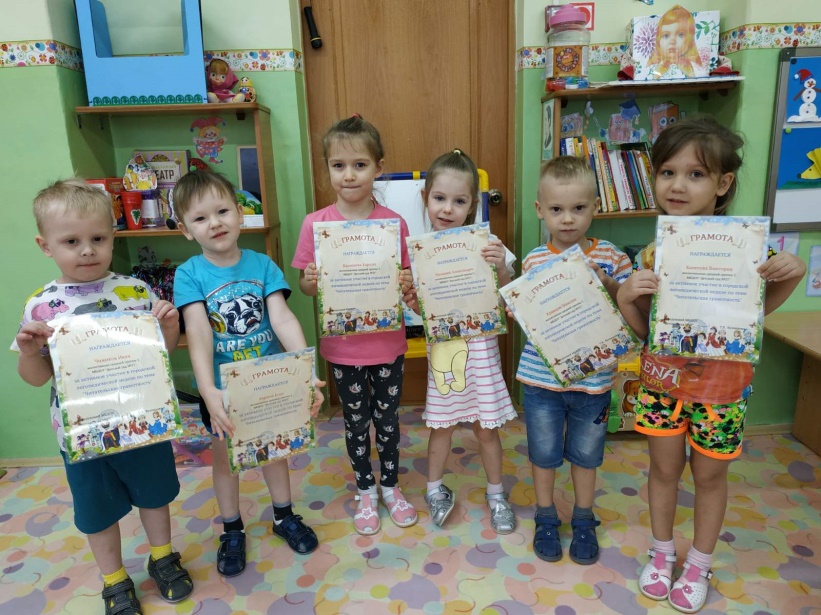 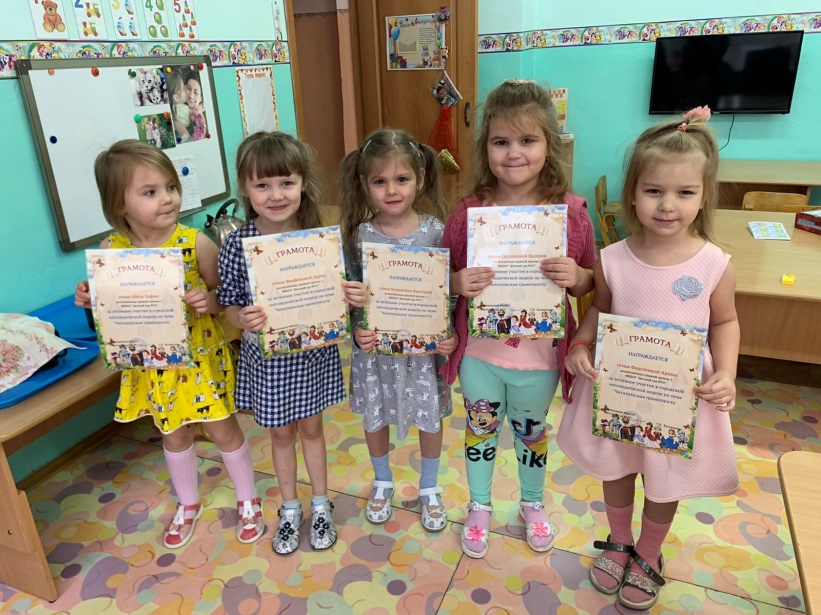 В конце  логопедической недели провели рефлексию, на которой педагоги  посмотрели занятия друг друга, подвели итоги работы. Проведение логопедической недели сближает дошкольников, родителей, активизирует, дает мотивационный настрой. Такая форма обязательно важна для детей. Положительным достижением «Логопедической недели» можно считать то, что по сравнению с прошлой «неделей» активность участников образовательного процесса значительно возросла, также были задействованы все дни в недели, были вовлечены родители.№ дата№ датаНазвание проведенных мероприятийОтветственный(Ф.И.О и должность)Ответственный(Ф.И.О и должность)Целевая аудиторияКоличество участниковЧто удалось (опишите главные результаты мероприятия)Трудностипроблемы09.11.2020 09.11.2020 Организация выставки для родителей и педагогов в рамках логопедической недели по теме: "Читательская грамотность".Изготовление буклетов для родителей (на разные возрастные группы) по теме.Отправлено видео  родителям дошкольников под. к школе гр. компенсирующей направленности, через  мессенджер Вайбер «Логопед, у вас в гостях» о трудностях «переключения»Учитель-логопед: Вяткина Н.ИХарсекина Е.ВУчитель-логопед: Вяткина Н.ИУчитель-логопед: Вяткина Н.ИХарсекина Е.ВУчитель-логопед: Вяткина Н.Иродителивоспитателиродители12Познакомить родителей с логопедическими играми и пособиями по теме по средствам раздачи буклетов. Выставка находится в одном крыле здания, что не даёт возможность родителям с другого крыла здания посмотреть.К сожалению, из 12 родителей, ни один не прислал видео занятий с детьми, обратную связь не удалось получить.   В приёмных групп были организованы выставки по художественному чтению согласно возрасту дошкольниковвоспитателивоспитателиродители 10.11.202010.11.2020Занятие в подготовительной группе детского сада, интеллектуальная викторина "Путешествие в сказку".Пересказ сказки «Репка»  в младшей группе, дошкольниками 2й млад.гр.Учитель-логопед: Харсекина Е.ВВоспитатель:Янковецкая О.Л.Учитель-логопед: Харсекина Е.ВВоспитатель:Янковецкая О.Л.ВоспитателиДош-ники ВоспитательДошколь-ки4 12212Цели и задачи достигнуты, все получилось.Дошкольником млад.группы понравилось смотреть сказку, в свою очередь дети 2й младшей группы впервые попробовали себя в роли артистов. У всех положительные эмоции.Трудности в организации11.11.202011.11.2020Логопедическое занятиев старшей группе компенсирующей направленности «Путешествие в сказочную страну».Просмотр на средней группе  отснятых родителями видео роликов,  совместного  рассказывания сказок.Воспитатели: Карпова М.Г.Копачевская О.Г.Дошкольники Учитель-логопед: Вяткина Н.ИВоспитатель:Мельничук Е.МВоспитатели: Карпова М.Г.Копачевская О.Г.Дошкольники Учитель-логопед: Вяткина Н.ИВоспитатель:Мельничук Е.МДош-киВоспитатель дошкол-ники26114Цели и задачи достигнуты, все получилось.Активно приняли участия 6 родителей, некоторые даже использовали костюмы для показа сказокТрудности в организации, не большое количество родителей откликнулось11.11.202011.11.2020Викторина в старшей группе «В гостях у сказки»Составление сказки в средней группе «Мы сказку сочиняем»Театрализованная деятельность на средней группе, показ сказки «Теремок»Воспитатель: Григорьева Ю. С.Дошкольники Воспитатель:Мельничук Е.М.ДошкольникиВоспитатели:Маятникова Л.В.Колесникова Ю.С.Дошкольники Воспитатель: Григорьева Ю. С.Дошкольники Воспитатель:Мельничук Е.М.ДошкольникиВоспитатели:Маятникова Л.В.Колесникова Ю.С.Дошкольники ВоспитательДошкол-ники ВоспитательДошкол-ники ВоспитателиДошкол-ники 113114218Цели и задачи достигнуты, все получилось.Цели и задачи достигнутыЦели и задачи достигнуты, все получилось.Из-за того, что группа разновозрастная не всем дошкольникам было доступно в полном объёме самостоятельно сочинить сказку.12.11.202012.11.2020Занятия по развитию речи и речевому общению с использованием мнемотаблиц в подготовительной  группе компенсирующей направленности  по теме «В гостях у Королевы Книги»Создание обложки для «книжки-малышки» в младшей группе Воспитатель:Гавришевская С.Ю.Воспитатель:Приведенюк О.М.Воспитатель:Гавришевская С.Ю.Воспитатель:Приведенюк О.М.ВоспитательУчитель-логопедДошколь-киВоспитательДошколь-ки1 18           1           6Цели и задачи достигнуты, все получилось.Все родители принесли совместные рисунки12.11.2020Занятие по художественной литературе:  Русская народная сказка «Хаврошечка»Занятие в младшей группе «Баба Глаша и курочка Ряба»Занятие по художественной литературе:  Русская народная сказка «Хаврошечка»Занятие в младшей группе «Баба Глаша и курочка Ряба»Воспитатель: Мясникова К.ВВоспитатель:Приведенюк О.М.Воспитатель: Мясникова К.ВДошк-киВоспитательДош-киВоспитатель: Мясникова К.ВДошк-киВоспитательДош-ки11415Цели и задачи достигнуты, все получилось.Цели и задачи достигнуты, все получилось.12.11.2020 Занятие в подготовительной группе. Чтение рассказа Е. Пермяка «Самое страшное». Занятие в подготовительной группе. Чтение рассказа Е. Пермяка «Самое страшное».Воспитатели: Сатдарова Т.ТТрифонова О.ЮВоспитателиДошкол-ки ВоспитателиДошкол-ки 212Цели и задачи достигнуты, все получилось.13.11.2020Занятие в подготовительной группе компенсирующей направленности  «В гостях у Василисы Премудрой»Занятие в подготовительной группе компенсирующей направленности  «В гостях у Василисы Премудрой»Учитель-логопед: Вяткина Н.ИВоспитатель:Кравченко М.И.ВоспитателиУчитель-логопедДошкол-ки  ВоспитателиУчитель-логопедДошкол-ки  228Цели и задачи достигнутыТрудности в организации, удержание внимания детей, сложности переключения.13.11.2020Рефлексия Рефлексия Учитель-логопед: Вяткина Н.ИХарсекина Е.В.воспитателивоспитатели14 человекПедагоги посмотрели видео-занятия друг друга, подвели итоги работы.Качество записи  занятий, два педагога не сняли видео своих занятий, что нарушило  целостный подход 